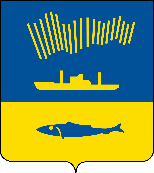 АДМИНИСТРАЦИЯ ГОРОДА МУРМАНСКАКОМИТЕТ ИМУЩЕСТВЕННЫХ ОТНОШЕНИЙ ГОРОДА МУРМАНСКАР А С П О Р Я Ж Е Н И Е ___________   		                                                                               _______Об установлении публичного сервитута Руководствуясь статьей 23, главой V.7 Земельного кодекса Российской Федерации, Федеральным законом от 06.10.2003 № 131-ФЗ «Об общих принципах организации местного самоуправления в Российской Федерации», Порядком управления, распоряжения и использования земельных участков, находящихся в собственности муниципального образования город Мурманск, утвержденным решением Совета депутатов города Мурманска от 27.03.2015               № 10-130, на основании постановления администрации города Мурманска                     от 13.01.2021 № 16 «О возложении полномочий по принятию решения об установлении публичного сервитута в отдельных целях», ходатайства акционерного общества «Мурманская ТЭЦ» об установлении публичного сервитута от 11.12.2020, инвестиционной программы АО «Мурманская ТЭЦ» на 2020 год, утвержденной Советом директоров АО «Мурманская ТЭЦ» (протокол                            от 24.03.2020 № 249), записи в Едином государственном реестре недвижимости от 18.11.2005 № 51-51-01/060/2005-097 о государственной регистрации права собственности на энергетический производственно-технологический комплекс – Комплекс теплоснабжения «Тепловые сети с насосными» за акционерным обществом «Мурманская ТЭЦ», сведений о земельных участках с кадастровыми номерами 51:20:0001007:127, 51:20:0001008:4884, внесенных в Единый государственный реестр недвижимости:1. Утвердить границы публичного сервитута на части земельных участков с кадастровыми номерами 51:20:0001007:127, 51:20:0001008:4884, расположенных по адресу: Мурманская область, город Мурманск, проспект Кольский,  и части земель кадастровых кварталов 51:20:0001007 и 51:20:0001319 в соответствии со схемой расположения границ публичного сервитута согласно приложению к настоящему распоряжению. 2. Установить публичный сервитут на части земельных участков с кадастровыми номерами 51:20:0001007:127, 51:20:0001008:4884 и части земель кадастровых кварталов 51:20:0001007 и 51:20:0001319 под                       энергетический производственно-технологический комплекс – Комплекс теплоснабжения «Тепловые сети с насосными», принадлежащий на праве собственности акционерному обществу «Мурманская ТЭЦ», о чем в Едином государственном реестре недвижимости 18.11.2005 сделана запись регистрации № 51-51-01/060/2005-097, в целях размещения объектов электросетевого хозяйства, тепловых сетей, водопроводных сетей, сетей водоотведения, линий и сооружений связи, линейных объектов системы газоснабжения, нефтепроводов и нефтепродуктопроводов, их неотъемлемых технологических частей, если указанные объекты являются объектами федерального, регионального или местного значения, либо необходимы для организации электро-, газо-, тепло-, водоснабжения населения и водоотведения, подключения (технологического присоединения) к сетям инженерно-технического обеспечения, либо переносятся в связи с изъятием земельных участков, на которых они ранее располагались, для государственных или муниципальных нужд (для реализации проекта «Реконструкция тепловой сети на участках от ТК-34 до ТК-38 и                           от ТК-58 до ТК-59, источник теплоснабжения Южная котельная»), сроком            до 31.12.2032, согласно утвержденной настоящим распоряжением схеме расположения границ публичного сервитута. 3. Публичный сервитут устанавливается на безвозмездной основе. Плата за публичный сервитут не устанавливается на основании пункта 4 статьи 3.6 Федерального закона от 25.10.2001 № 137-ФЗ «О введении в действие Земельного кодекса Российской Федерации».4. Акционерному обществу «Мурманская ТЭЦ» в срок не позднее 31.03.2033 привести земельные участки с кадастровыми номерами 51:20:0001007:127, 51:20:0001008:4884 в состояние, пригодное для их использования в соответствии с разрешенным использованием. 5. Отделу по общим вопросам (Михалкина С.Р.) разместить настоящее распоряжение с приложением на официальном сайте администрации города Мурманска на странице Комитета в разделе «Общая информация»/Земельные отношения в сети Интернет.6. Отделу по земельным ресурсам (Крисальная О.А.) обеспечить направление настоящего распоряжения без приложения в редакцию газеты «Вечерний Мурманск» для опубликования.7. Настоящее распоряжение вступает в силу со дня подписания.8. Контроль за выполнением настоящего распоряжения возложить на заместителя председателя Комитета Белорусцеву Н.Н.Председатель комитета                                                                     А.А. СтародубСОГЛАСОВАНО:Заместитель председателя комитета                                                    Н.Н. БелорусцеваНачальник отдела по земельным ресурсам                                                     О.А. Крисальная Начальник отдела юридического и кадрового обеспечения                                                     И.И. СоловароваНачальник отдела по общим вопросам                                                      С.Р. МихалкинаРассылка:Отдел по общим вопросам                                                          -  1 экз.Отдел по земельным ресурсам                                                   -  1 экз.Комитет градостроительства и территориального         развития администрации города Мурманска                                           Управление Первомайского административногоокруга города Мурманска                                                  Приложениек распоряжению комитета имущественных отношенийгорода Мурманскаот                      №                     Схема расположения границ публичного сервитута на кадастровых планах территории в кадастровых кварталах №№ 51:20:0001007, 51:20:0001008, 51:20:0001319 Схема расположения границ публичного сервитута на кадастровом плане территории в кадастровом квартале № 51:20:0001007  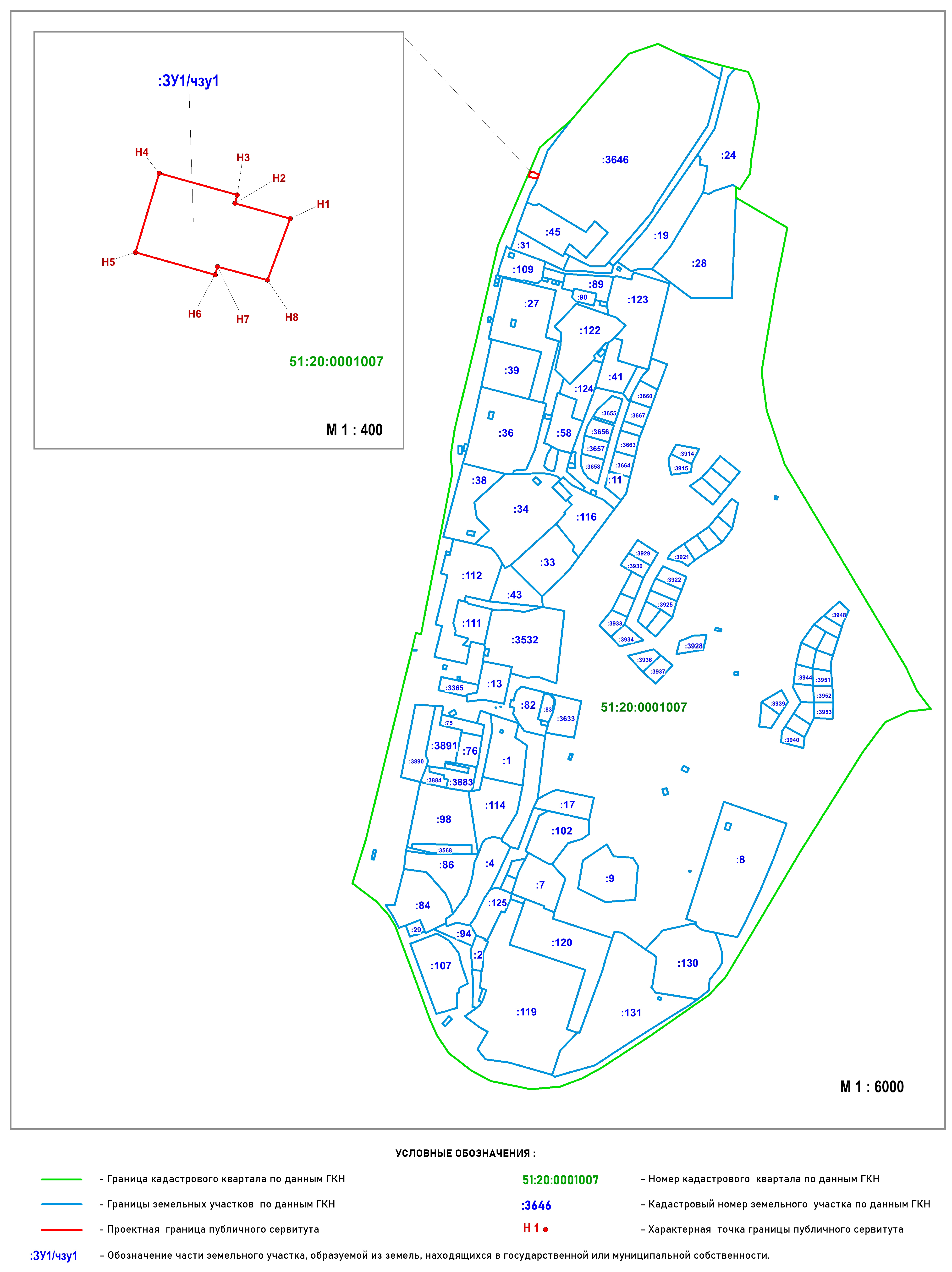 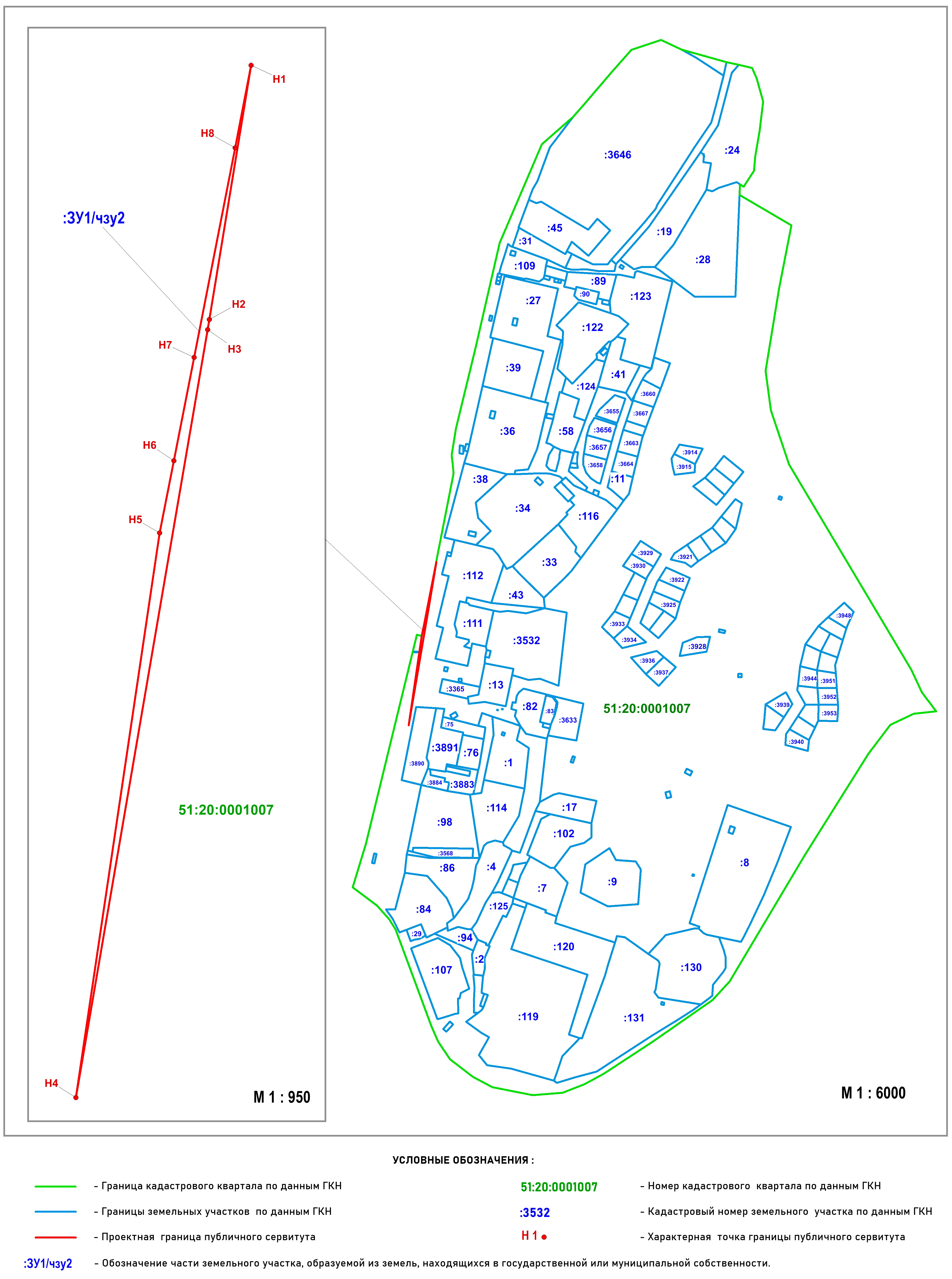 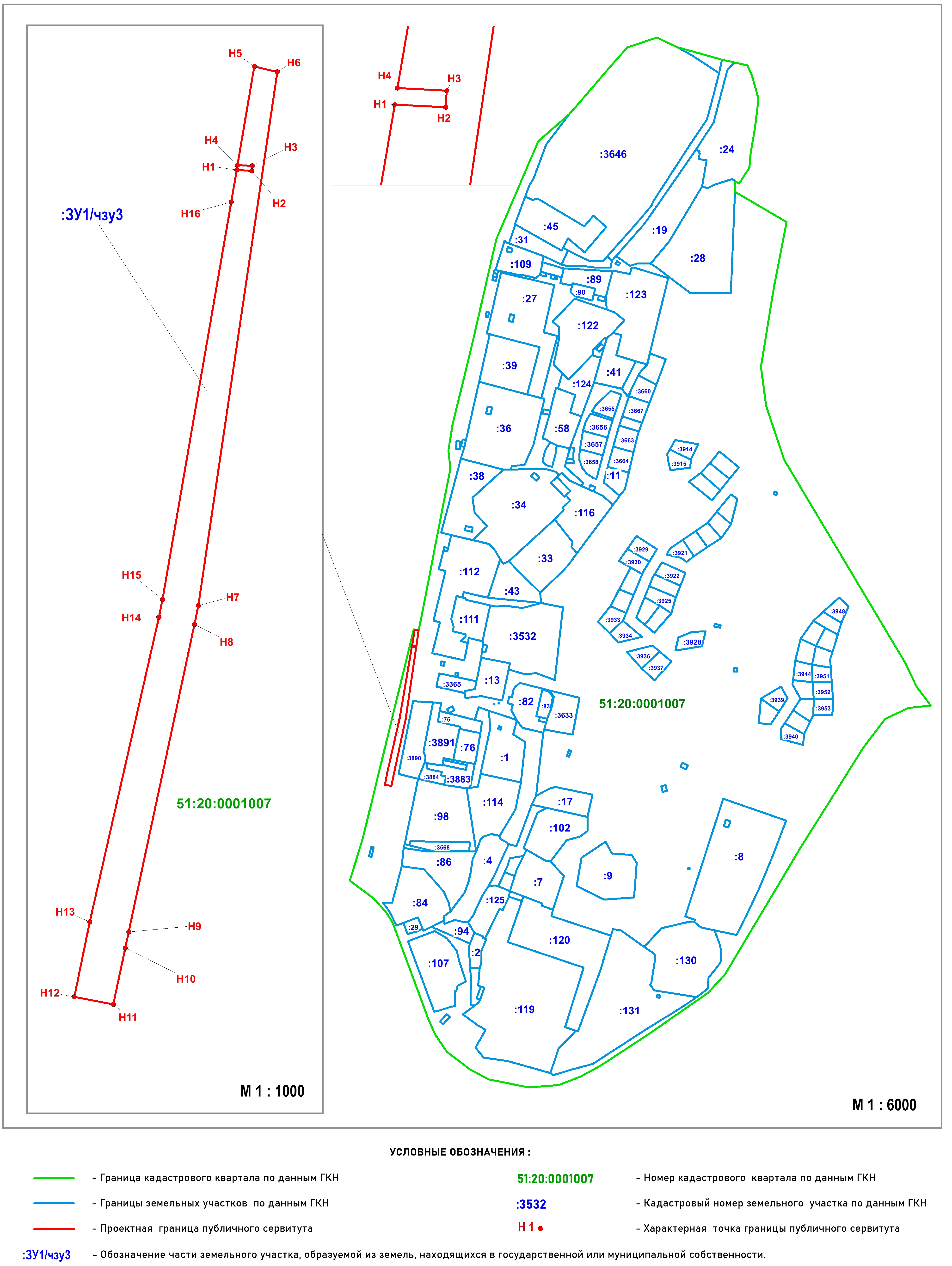 Каталог координатСистема координат МСК - 51Схема расположения границ публичного сервитута на кадастровом плане территории в кадастровом квартале № 51:20:0001007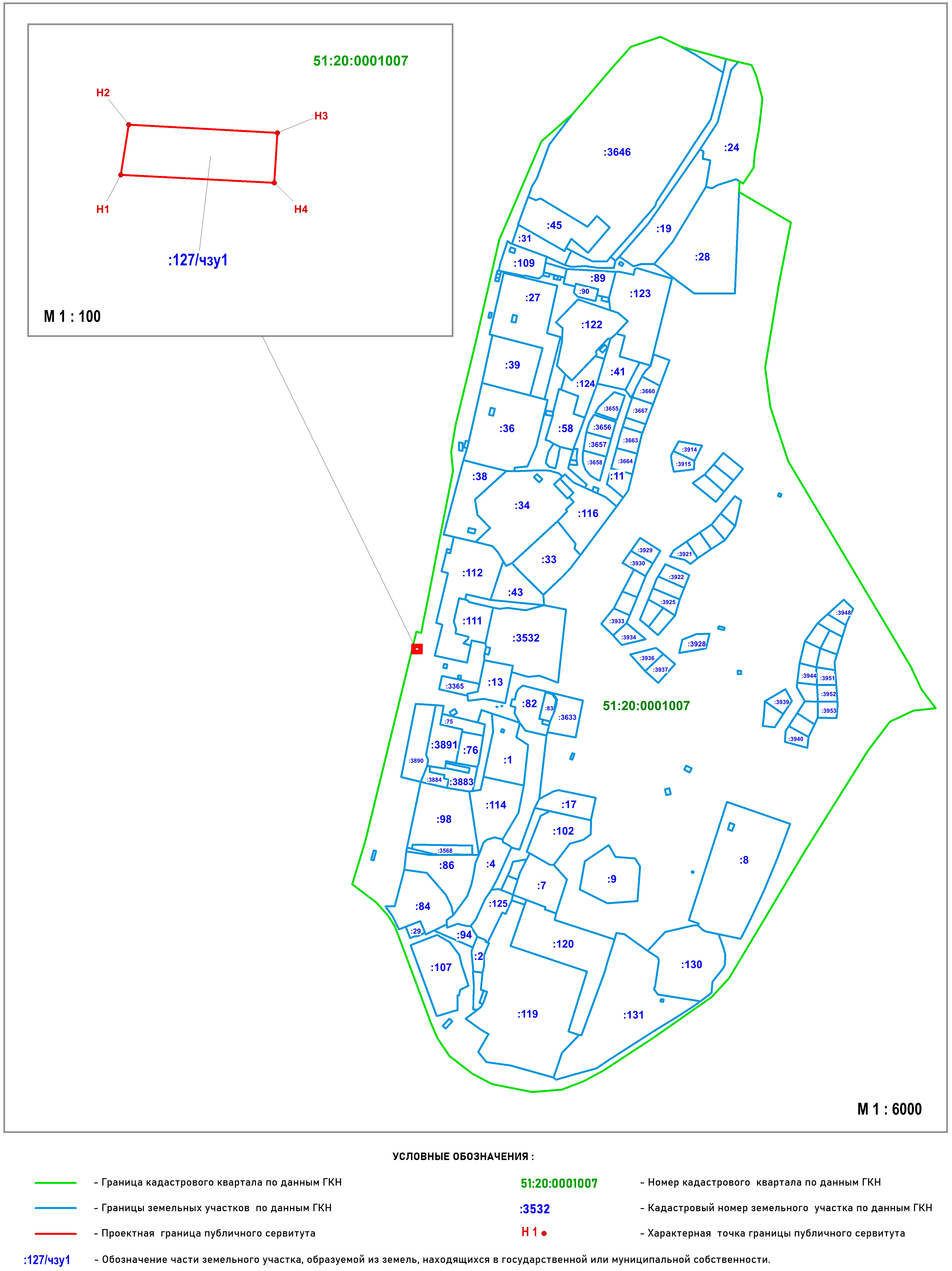 Каталог координатСистема координат МСК - 51Схема расположения границ публичного сервитута на кадастровом плане территории в кадастровом квартале № 51:20:0001008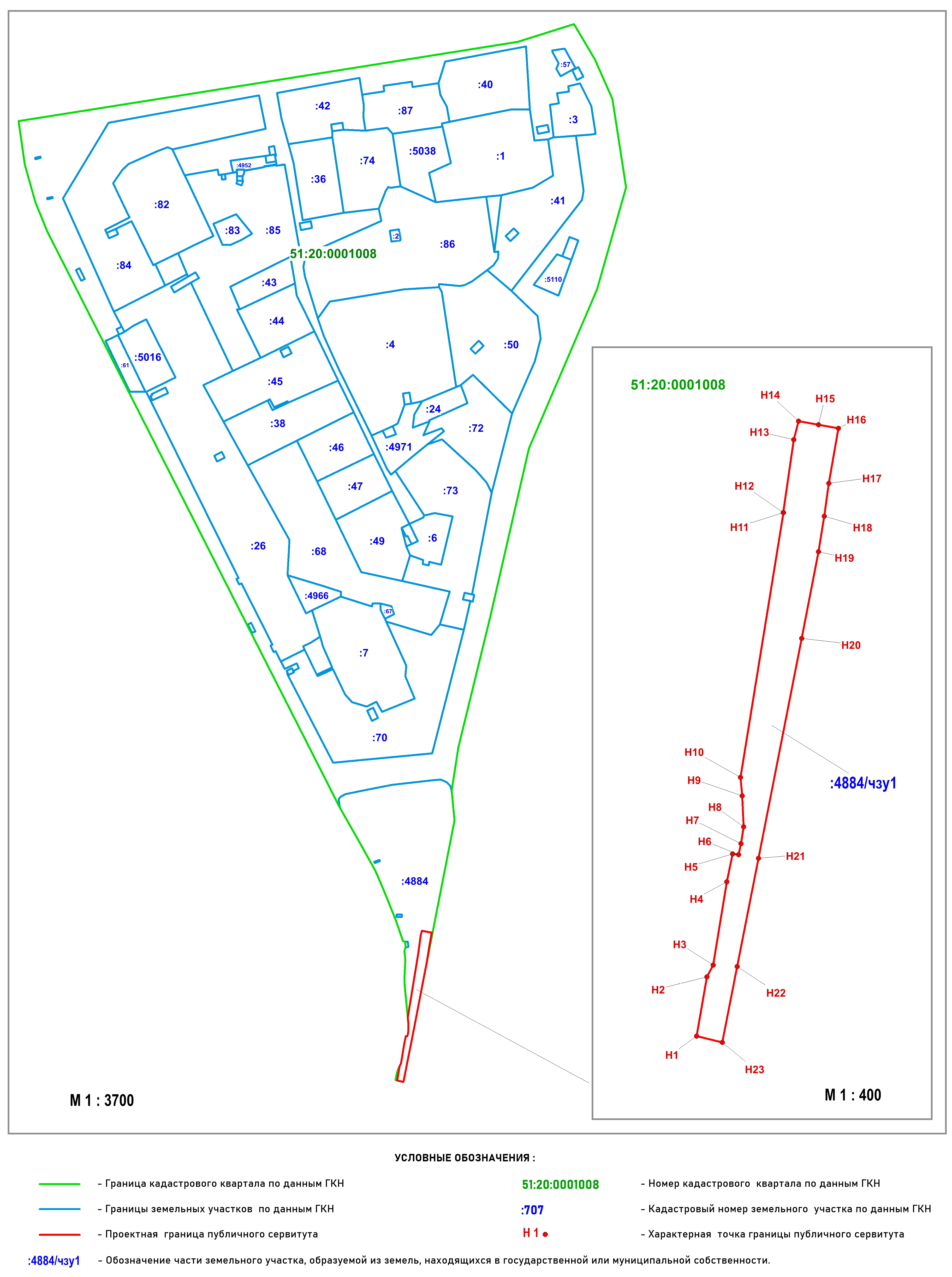 Каталог координатСистема координат МСК - 51Схема расположения границ публичного сервитута на кадастровом плане территории в кадастровом квартале № 51:20:0001319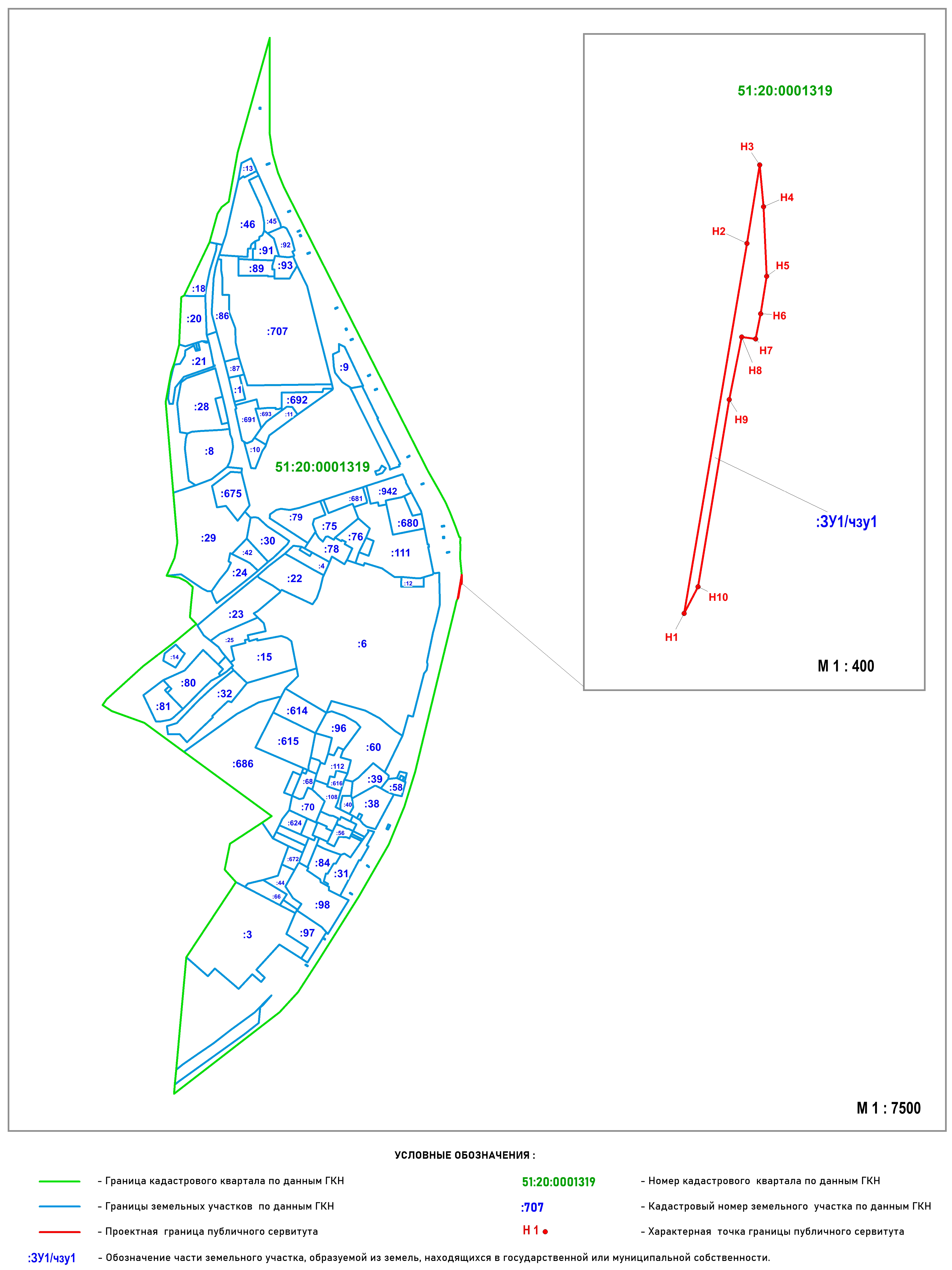 Каталог координатСистема координат МСК - 51____________________Обозначение характерных точек границКоординаты, мКоординаты, мОбозначение характерных точек границХY1 2 3Условный номер части (сервитута) земельного участка - 51:20:0001007:ЗУ1/чзу1Площадь части (сервитута) земельного участка 152,81 кв.мУсловный номер части (сервитута) земельного участка - 51:20:0001007:ЗУ1/чзу1Площадь части (сервитута) земельного участка 152,81 кв.мУсловный номер части (сервитута) земельного участка - 51:20:0001007:ЗУ1/чзу1Площадь части (сервитута) земельного участка 152,81 кв.м1 639861.43 1443668.952 639863.29 1443662.243 639864.30 1443662.524 639866.96 1443653.035 639857.35 1443650.146 639854.62 1443659.837 639855.59 1443660.108 639853.96 1443666.181 639861.43 1443668.95Условный номер части (сервитута) земельного участка - 51:20:0001007:ЗУ1/чзу2Площадь части (сервитута) земельного участка 569,72 кв.мУсловный номер части (сервитута) земельного участка - 51:20:0001007:ЗУ1/чзу2Площадь части (сервитута) земельного участка 569,72 кв.мУсловный номер части (сервитута) земельного участка - 51:20:0001007:ЗУ1/чзу2Площадь части (сервитута) земельного участка 569,72 кв.м1 639157.58 1443480.172 639084.95 1443468.233 639082.09 1443467.764 638862.72 1443430.115 639024.03 1443454.006 639044.65 1443458.087 639074.12 1443463.868 639133.98 1443475.611 639157.58 1443480.17Условный номер части (сервитута) земельного участка - 51:20:0001007:ЗУ1/чзу3Площадь части (сервитута) земельного участка 2896,43 кв.мУсловный номер части (сервитута) земельного участка - 51:20:0001007:ЗУ1/чзу3Площадь части (сервитута) земельного участка 2896,43 кв.мУсловный номер части (сервитута) земельного участка - 51:20:0001007:ЗУ1/чзу3Площадь части (сервитута) земельного участка 2896,43 кв.м1 638994.37 1443441.712 638994.13 1443446.333 638995.63 1443446.424 638995.88 1443441.955 639025.71 1443447.046 639024.03 1443454.007 638862.72 1443430.118 638857.04 1443428.979 638764.12 1443409.0712310 638759.19 1443408.0611 638742.25 1443404.4212 638744.52 1443392.6713 638767.13 1443397.3114 638859.25 1443418.2415 638864.65 1443419.2916 638984.71 1443440.051 638994.37 1443441.71Обозначение характерных точек границКоординаты, мКоординаты, мОбозначение характерных точек границХYУсловный номер части (сервитута) земельного участка - 51:20:0001007:127/чзу1Площадь части (сервитута) земельного участка 6,88 кв.мУсловный номер части (сервитута) земельного участка - 51:20:0001007:127/чзу1Площадь части (сервитута) земельного участка 6,88 кв.мУсловный номер части (сервитута) земельного участка - 51:20:0001007:127/чзу1Площадь части (сервитута) земельного участка 6,88 кв.м1 638994.371443441.712 638995.88 1443441.953 638995.63 1443446.424 638994.13 1443446.331 638994.37 1443441.71Обозначение характерных точек границКоординаты, мКоординаты, мОбозначение характерных точек границХYУсловный номер части (сервитута) земельного участка - 51:20:0001008:4884/чзу1Площадь части (сервитута) земельного участка 1 528,19 кв.мУсловный номер части (сервитута) земельного участка - 51:20:0001008:4884/чзу1Площадь части (сервитута) земельного участка 1 528,19 кв.мУсловный номер части (сервитута) земельного участка - 51:20:0001008:4884/чзу1Площадь части (сервитута) земельного участка 1 528,19 кв.м1 639025.71 1443447.042 639041.88 1443449.793 639045.10 1443451.494 639067.74 1443455.255 639075.34 1443456.786 639075.10 1443458.457 639078.15 1443459.078 639082.67 1443459.789 639091.10 1443459.4210 639096.13 1443458.9511 639168.21 1443470.6612 639168.22 1443470.6113 639188.07 1443473.4814 639193.12 1443474.8015 639192.13 1443480.2116 639191.14 1443485.6217 639176.18 1443482.9918 639167.22 1443481.7619 639157.58 1443480.1720 639133.98 1443475.6121 639074.12 1443463.8622 639044.65 1443458.0823 639024.03 1443454.001 639025.71 1443447.04Обозначение характерных точек границКоординаты, мКоординаты, мОбозначение характерных точек границХYУсловный номер части (сервитута) земельного участка - 51:20:0001319:ЗУ/чзу1Площадь части (сервитута) земельного участка 79,97 кв.мУсловный номер части (сервитута) земельного участка - 51:20:0001319:ЗУ/чзу1Площадь части (сервитута) земельного участка 79,97 кв.мУсловный номер части (сервитута) земельного участка - 51:20:0001319:ЗУ/чзу1Площадь части (сервитута) земельного участка 79,97 кв.м1 639041.88 1443449.792 639086.65 1443457.413 639096.13 1443458.954 639091.10 1443459.425 639082.67 1443459.786 639078.15 1443459.077 639075.10 1443458.458 639075.34 1443456.789 639067.74 1443455.2510 639045.10 1443451.491 639041.88 1443449.79